Прилог 1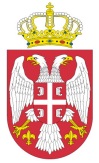 ОБРАЗАЦ ЕВИДЕНЦИЈЕ ВИСЕЋИХ ЖИЧАРА   ЕВИДЕНЦИЈСКИ БРОЈ ЖИЧАРЕ		датум Општи подаци о жичариТехнолошке карактеристике жичаре2.1 	ТОК ЖИЧАРЕ			2.2    УЖЕ ЖИЧАРЕ				2.3 ВОЗИЛОС ПОВРАТНИМ ТОКОМ	 		ЈЕДНОУЖЕТНА		    	         	ЗАТВОРЕНО ВОЗИЛОС КРУЖНИМ ТОКОМ	   		УДВОЈЕНА ЈЕДНОУЖЕТНА                          	ОТВОРЕНО ВОЗИЛО				ДВОУЖЕТНА2.4	 ВЕЗЕ ВОЗИЛА И УЖЕТА РАСКЛОПИВО УЧВРШЋЕЊЕ	СТАЛНО ПРИЧВРШЋЕЊЕ			Техничке карактеристике жичаре	Управљач жичаре,техничко одговорно лице и заменик техничког одговорног лица4.1 Подаци о управљачу жичаре4.2 Подаци о техничком одговорном лицу4.3 Подаци о заменику техничког одговорног лицаГодишињи стручно-технички прегледСаобраћај, контрола и ванредни догађајиПодаци о ванредном догађајуПотпис:1.1 Назив жичаре1.2Локација жичаре1.3Произвођач1.4Година призводње1.5Датум пуштања у рад жичаре1.6Подаци о власнику жичаре -концесионаруИМЕ/НАЗИВ ПРЕДУЗЕЋА1.6Подаци о власнику жичаре -концесионару1.6.2    АДРЕСА1.6Подаци о власнику жичаре -концесионару1.6.3    ТЕЛЕФОН1.6Подаци о власнику жичаре -концесионару1.6.4    ФАКС1.6Подаци о власнику жичаре -концесионару1.6.5    Е-АДРЕСА1.7Подаци о концесији1.7.1    ПОДАЦИ О ВРСТИ   КОНЦЕСИЈЕ1.7Подаци о концесији1.7.2    ПОДАЦИ О ТРАЈАЊУ КОНЦЕСИЈЕ1.8Подаци о грађевинској дозволи1.8.1   БРОЈ ДОЗВОЛЕ1.8Подаци о грађевинској дозволи1.8.2   ОРГАН КОЈИ ЈЕ ИЗДАО ДОЗВОЛУ1.8Подаци о грађевинској дозволи1.8.3   ДАТУМ  ИЗДАВАЊА1.9Подаци о употребној дозволи1.9.1 БРОЈ ДОЗВОЛЕ1.9Подаци о употребној дозволи1.9.2   ОРГАН КОЈИ ЈЕ ИЗДАО ДОЗВОЛУ1.9Подаци о употребној дозволи1.9.3  ДАТУМ  ИЗДАВАЊА1.10.Подаци о одобрењу за рад жичаре1.10.1 БРОЈ ДОЗВОЛЕ1.10.Подаци о одобрењу за рад жичаре1.10.2   ОРГАН КОЈИ ЈЕ ИЗДАО ДОЗВОЛУ1.10.Подаци о одобрењу за рад жичаре1.10.3  ДАТУМ  ИЗДАВАЊА3.1 Возила, капацитет и брзина3.1.1 Опис возила/вучних уређаја3.1 Возила, капацитет и брзина3.1.2 Број пројектованих места у/на возилу3.1 Возила, капацитет и брзина3.1.3 Укупан број возила3.1 Возила, капацитет и брзина3.1.4 Максимални број возила на траси3.1 Возила, капацитет и брзина3.1.5 Пројектована брзина вожње3.1 Возила, капацитет и брзина3.1.6 Максимални капацитет жичаре3.1 Возила, капацитет и брзина3.1.7 Време вожње3.2Траса3.2.1 Хоризонтална дужина трасе3.2Траса3.2.2 Висинска разлика3.2Траса3.2.3 Надморска висина погонске станице3.2Траса3.2.4 Надморска висина не -погонске станице3.2Траса3.2.5 Средњи нагиб линије3.2Траса3.2.6 Дужина линије3.2Траса3.2.7 Број потпорних конструкција на траси3.2Траса3.2.8 Највећа удаљеност између две потпорне конструкције3.2Траса3.2.9. Највећа вертикална удаљеност доњег дела возила од тла4.1.1 Име / назив правног лица4.1.2 Матични број4.1.3 Адреса4.1.4 Телефон4.1.5 Телефакс 4.1.6 Е-адреса4.1.7 Документ о именовању4.1.8 Издаваоц документа4.1.9 Датум издавања4.1.10 Остало4.2.1 Име и презиме4.1.2 Матични број4.2.3 Адреса4.2.4 Телефон4.2.5 Телефакс 4.2.6 Е-адреса4.2.7 Документ о именовању4.2.8 Издаваоц документа4.2.9 Датум издавања4.2.10 Остали документи (нпр. лиценца):4.3.1 Име и презиме4.3.2 Матични број4.3.3 Адреса4.3.4 Телефон4.3.5 Телефакс 4.3.6 Е-адреса4.3.7 Документ о именовању4.3.8 Издаваоц документа4.3.9 Датум издавања4.3.10 Остали документи (нпр. лиценца):5.1 Документ о годишњем стручно-техничком прегледу (назив и број)5.1.1 Датум издавања документа5.1.2 Подаци о овлашћеном лицу које је извршило годишњи стручно-технички преглед 6.1 Подаци о саобраћају (план):радно време, датум почетка рада и датум завршетка рада6.2 Подаци о саобраћају (реализација):број радних дана и број радних сати6.3 Подаци о контроли (назив документа о извршеној контроли, датум издавања документа, лице које је извршило контролу)6.3 Подаци о контроли (назив документа о извршеној контроли, датум издавања документа, лице које је извршило контролу)Назив и број документа о ванредном догађајуДатум издавања документа о ванредном догађајуНазив и број документа о ванредном догађајуДатум издавања документа о ванредном догађају6.4.2 Врста ванредног догађајаОзбиљна несрећа                   ____Несрећа                                   ____Избегнута несрећа                 ____Инцидент                                ____6.4.3 Кратак опис ванредног догађајаЛице које је унело податке :Датум уноса података :